Tuition is paid through FACTS Management Company and is due in full by July 1, 2018, but may be paid in 2 installments with no fee or in 11 monthly payments from July 2018 to May 2019 for a minimal fee. All Tuition is subject to the terms set out in the Tuition Commitment Contract.“Intown Church Member” refers to all school families who are active members (attending, participating, serving, giving, etc.) of Intown Community Church on July 1, 2018. A discount is applied to Intown Community Church members and to all Non-Intown Community Church members for Grades 6-8, provided that the student entered ICS in 5th grade or earlier. An additional discount applies to all additional children in the same family (not the oldest child).The Curriculum and Activity Fee is used for books, manipulatives, reference materials, field trips, and enrichment day/ exploratory class expenses. All Fees are subject to the terms set out in the Tuition Commitment Contract.NOTE: A $25 Fee is added to any Tuition Payment or Curriculum and Activity Fee that is submitted late.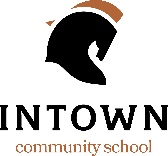 2018-2019 Tuition and Fee Schedule2018-2019 Tuition:2018-2019 Tuition:Kindergarten$7,400Grades 1-2$8,500Grade 3$10,000Grades 4-5$10,200Grades 6-8$10,9002018-2019 Discounts:Intown Church MemberNon-Intown Church Member2nd Child3rd Child4th and Subsequent ChildrenKindergarten-$350-$0-$750-$1,000-$1,250Grades 1-2-$400-$0-$750-$1,000-$1,250Grade 3-$450-$0-$750-$1,000-$1,250Grades 4-5-$500-$0-$750-$1,000-$1,250Grades 6-8(entering ICS in 6th grade or later)-$500-$0-$750-$1,000-$1,250Grades 6-8(entering ICS in 5th grade or earlier)-$500-$500-$750-$1,000-$1,2502018-2019 Fees:FrequencyDateNew FamilyFeesExisting FamilyFeesApplication Fee per studentOne TimeWith Application$100Re-Enrollment/Enrollment Fee per studentAnnualJan 26 – Mar 31, 2018$225$225Re-Enrollment/Enrollment Fee per studentAnnualApr 1 - May 31, 2018$250$250Re-Enrollment/Enrollment Fee per studentAnnualJune 1 and after, 2018$300$300Curriculum Fee (per K student)AnnualDue June 1, 2018$225$225Curriculum Fee (per 1-8 student)AnnualDue June 1, 2018$300$30011-Month FACTS Payment Plan FeeAnnualWith first tuition payment$30$30